学    院：________________________________学生姓名：________________________________学生学号：________________________________专    业：________________________________指导教师：________________________________学士学位论文论文题目二○   年   月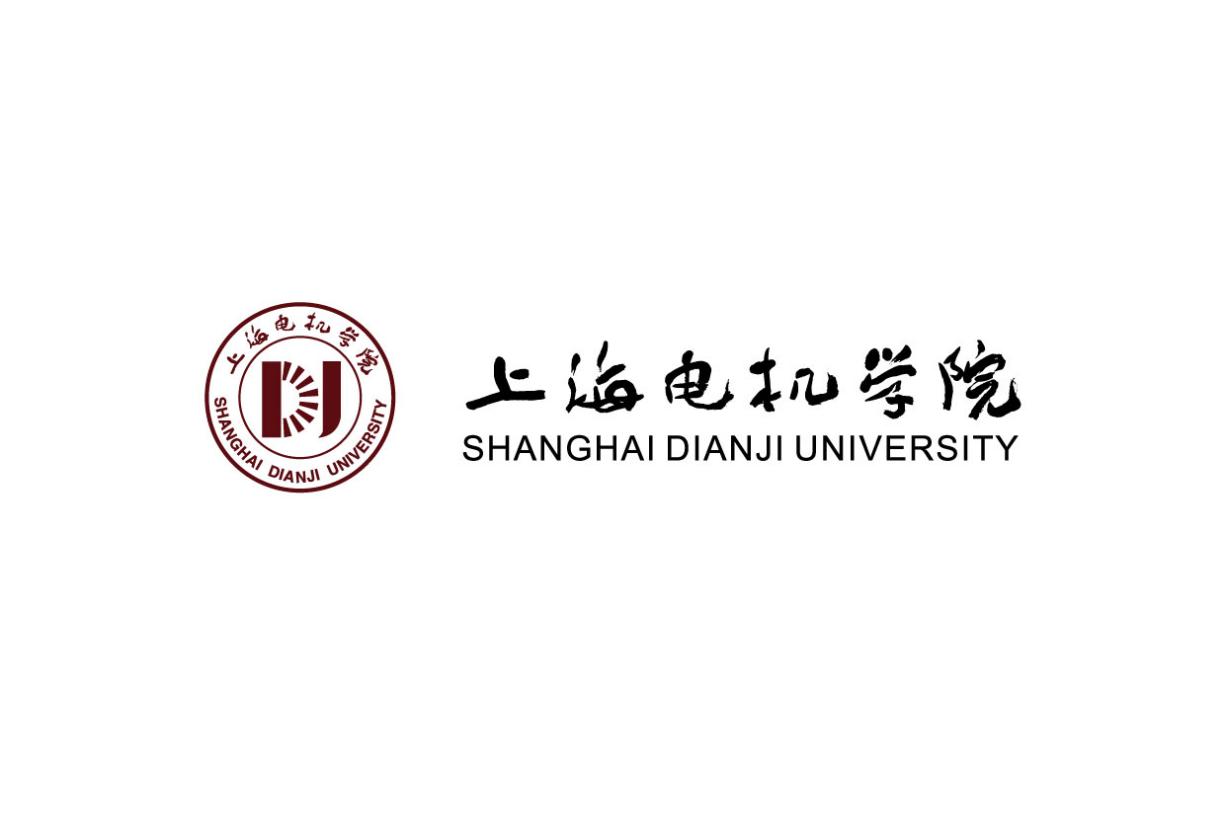 上海电机学院毕业设计（论文）学术诚信声明本人郑重声明：所呈交的毕业设计（论文），是本人在导师的指导下，独立进行研究工作所取得的成果。除文中已经注明引用的内容外，本论文不包含任何其他个人或集体已经发表或撰写过的作品成果。对本文的研究做出重要贡献的个人和集体，均已在文中以明确方式标明。本人完全意识到本声明的法律结果由本人承担。                           作者签名：                            日期：     年   月   日上海电机学院毕业设计（论文）版权使用授权书本毕业设计（论文）作者同意学校保留并向国家有关部门或机构送交论文的复印件和电子版，允许论文被查阅和借阅。本人授权上海电机学院可以将本毕业设计（论文）的全部或部分内容编入有关数据库进行检索，可以采用影印、缩印或扫描等复制手段保存和汇编本毕业设计（论文）。              保密□，在   年解密后适用本授权书。本论文属于              不保密□。（请在以上方框内打“√”）作者签名：                               指导教师签名：日期：    年   月   日                   日期：    年   月   日摘  要（黑体小二，居中，加粗，1.5倍行距。）伴随着全球经济的回暖，世界经济需要加强各国间的区域合作以更好的推动发展。“一带一路”战略融合了“丝绸之路经济带”战略和“21世纪海上丝绸之路”战略，以共商、共享、共建为发展准则，为区域间的相互协调共同发展提供了良好的前提条件。（宋体小四，两端对齐，首行缩进2字符，1.5倍行距。）关键词：（宋体小四，加粗，1.5倍行距，缩进2字符。）“一带一路”；纺织品；对外贸易（宋体小四，1.5倍行距，关键词中间用分号隔开）ABSTRACT（黑体小二，居中，加粗，1.5倍行距。）With the great recovery of global economy, strengthen regional cooperation becomes the important power for economic development, and it also comes to be the inexorable trend. ‘One Belt and One Road’, complies with ‘community, co-consulting, co-construction’, is the combination of “Silk Road Economic Belt” and “21st Century Maritime Silk Road”, provide a great environment for regional cooperation. FUJIAN province, acts as one of the most important starting area of “One Belt and One Road” enjoys infinite business opportunity and great development environment. （Times New Roman 字体，小四；两端对齐，首行缩进2字符，1.5倍行距。）Key words:（Times New Roman 字体，小四，加粗，1.5倍行距，缩进2字符。） ‘One Belt and One Road’; Textile; Foreign trade（Times New Roman 字体，1.5倍行距，关键词中间用分号隔开）目  录（黑体小二，居中，加粗，1.5倍行距。）1 绪论	11.1“一带一路”战略的背景及意义	11.2“一带一路”战略对福建纺织品对外贸易发展的影响	32 福建纺织品对外贸易状况	42.1福建纺织业发展的历程	42.2福建纺织品出口国别/区域结构	62.3福建纺织品出口类别	7参考文献	23致  谢	25（宋体，小四，两端对齐，1.5倍行距；一级标题加粗）1 绪  论（一级标题黑体小二，居中，加粗，1.5倍行距。编号与文字之间空一格。下同。）福建省作为第二批中国自由贸易发展的重点开展区域，随着“一带一路”政策的推动，更大程度上加快了福建省的开放程度，为福建省纺织业的发展和出口贸易提供了商机，却也带来了更大的竞争力与挑战性。“一带一路”政策对福建纺织业的举步前进有着深刻的意义。（正文为宋体小四，两端对齐，首行缩进2字符，1.5倍行距。下同。）1.1 “一带一路”战略的背景及意义（二级标题宋体四号，加粗，顶格，1.5倍行距。编号与文字之间空一格。下同。）“一带一路”作为一个全新的政策，秉承共商、共享、共建三原则，通过改善和建立与邻国的经济友好互助关系，共建和平友谊之路，共创合作共赢之路。1.1.1 “一带一路”战略的提出（三级标题宋体小四，顶格，加粗，1.5倍行距。编号与文字之间空一格。下同。） “一带一路”（the Silk Road Economic Belt and the 21st-Century Maritime Silk Road，简称 One Belt and one Road，缩写“B&R”）是由习近平总书记在2013年先后分别提出陆上的丝绸之路经济带战略和海上的21世纪海上丝绸之路经济战略联合；其中，陆上主要以沿线中心城市为连接点，以重点经贸产业园区为合作平台，形成欧亚国际经济合作走廊；海上方面，则以重点港口为截点，打造安全高效的运输通道以促进各国的贸易往来。最终通过欧亚非的海上联合将于陆上的欧亚合作走廊形成海陆的闭环.如图1-1所示。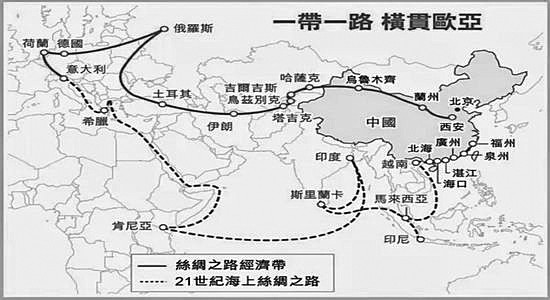 资料来源：http://epaper.sxrb.com/shtml/fzdb/20150714/234665.shtml（图有出处的需要标明资料来源；宋体五号字，要求比正文文字小1号，顶格，1.5倍行距。下同。）图1-1 “一带一路”线路图（图要有编号，例如：1-1，表示第1章的第1个图，依此类推。图题（图片下方的一行说明文字）用宋体五号字， 1.5倍行距，居中，放在图的下面。编号与文字之间空一格。图表文字要求比正文文字小1号，故用5号字。下同。）至2015年为止，我国对“一带一路”沿线地区的直接投资相比2014年的投资比例上涨约20%。与此同时，“一带一路”政策的实施也为我国带来了价值183.3亿美元的国家外包服务项目，其中实施金额为126.5亿美元，同比增长的额度分别为23.4%和42.6%；另外“一带一路”沿线国家与我国承包工程项目已经超过3000个，已有五十多个境外经贸合作区完成。贸易数量总价值约占进出口总价值的四分之一。“一带一路”的提出，有助于促进各国经济贸易发展。1.1.2“一带一路”战略的作用“一带一路”的开放政策使沿线国的经济得以联合，提高区域内经济发展水平；同时发掘区域内经济的发展潜力，提高就业率；促进投资使资金流动得到充分利用；还有助于各国人民的文化交流，相互借鉴以更好的发展；有助于提高资源配置使市场更加充分的融合，促进经济要素有效自由流动[1]。（参考文献按照先后出现的顺序编号，并与文后参考文献一一对应。Times New Roman 字体，小四，上标。下同。）1.2“一带一路”战略对福建纺织品对外贸易发展的影响 “一带一路”战略与自贸区战略布局有诸多相连之处，目前绝大多数发展中的自贸都与“一带一路”线路重合。由此可见，“一带一路”的发展业能够很好的带动自贸区政策的发展，为自贸区战略实施提供优质的环境[2]。2 福建纺织品对外贸易状况（一级标题黑体小二，居中，加粗，1.5倍行距。编号与文字之间空一格。新的章目要另起一页，不要直接接在第1章之后。下同。）近些年，福建纺织业在福建乃至全国的发展都已遥遥领先，很大程度上得益于福建省长期以来都将纺织业作为重点发展产业，在日积月累中不断完善产业布局。同时受“一带一路”的开放政策影响，福建纺织业的对外贸易也迎来了新的发展。2.1福建纺织业发展的历程中国纺织工业联合会副会长高勇指出，国内纺织业的产量已突破世界产量的50%。根据海关总署最新发布的数据显示，至2015年全新数据统计，我国纺织品纱线、织物等产品出口总额近百亿美元，全年数额累计超千亿美元。其中福建省纺织品的出口占据绝大多数。2.2福建纺织品出口国别/区域结构福建省纺织品出口量近年来位居全国首位，很大程度上也得益于“一带一路”等开放政策的深入开展。“丝绸之路”的诞生自古至今非、欧、东盟都是我们的合作伙伴。2.3福建纺织品出口类别经福建纺织品出口的数据统计分析，福建纺织业的出口贸易中，多以羊毛、蚕丝、棉布与麻纤维、粘胶纤维为主。2.3.1 公式的格式示例由于一般的文献资料中所给出的载荷和抗力的统计参数主要为变异系数，为便于讨论，定义公式形式如下：                                         (2-1)（公式要有编号，序号应按章编号，公式编号在行末列出，如(2-1)、(2-2)。分别表示第2章的第1个公式和第2个公式，依此类推。公式及编号用宋体五号字， 1.5倍行距。下同。）其中，μR，μS分别为抗力和载荷效应的均值，……。3 “一带一路”背景下福建纺织品对外贸易中存在的问题伴随着“一带一路”的发展脚步，贸易的开放程度加深，国际环境的变化以及越发激烈的市场竞争情况，使得福建纺织业发展过程中存在的问题愈发突出，限制了福建纺织业对外贸易的发展。3.4企业品牌问题福建的纺织企业，行业出口的增长仍以粗放型为主，一般都是定牌、贴牌等代为生产为主要生产方式，利用自有品牌生产的厂家还不足9.97%，产品生产的附加值低，总体出口水平较低，收益较低，企业抗风险能力差。表3-1 世界著名服装品牌排名（表要有编号，例如：3-1，表示第3章的第1个表，依此类推。表头（表格上方的一行说明文字）用宋体五号字， 1.5倍行距，居中，放在表的上面。编号与文字之间空一格。表头和表中文字要求比正文文字小1号，故用5号字。下同。）参考文献（一级标题黑体小二，居中，加粗，1.5倍行距。编号与文字之间空一格。一级标题要另起一页，不要直接接在前面章目之后。）[1] Lucio Blanco Pitlo, Amruta Karambelkar.India's Perception and Response to China's “One Belt, One Road” Initiative: Views From Indian Mainstream Media[J].Asian 	Politics & Policy,2015, Vol.7 (4). [2] 剧锦文,“一带一路”战略的意义、机遇与挑战[N].中国社会科学院经济日报,2015-04-02(13).[3] 李桂付，曹林峰.“一带一路”背景下我国纺织服装业的价值提升[J].行业观察，2015.（在英文状态下编辑，Times New Roman 字体，小四。详细请另行参考“6-参考文献格式规范”）附录（如有附录，则一级标题黑体小二，居中，加粗，1.5倍行距。编号与文字之间空一格。一级标题要另起一页，不要直接接在参考文献之后。）附录一（如有几个附录，请标明附录一、二；如只有一个附录，即直接放在附录之下。附录需用二级标题宋体四号，加粗，顶格，1.5倍行距。下同。）致  谢（一级标题黑体小二，居中，加粗，1.5倍行距。编号与文字之间空一格。一级标题要另起一页，不要直接接在附录之后。）大学，一晃而过，四年的学习生涯在不知觉中接近尾声，回首走过的岁月，有得有失，在大学这个小社会中不断学习、实践，充实自己。通过论文的撰写，使我更加系统且全面的巩固已学知识，学会经济理论与实践的融合，同时学习诸多专家学者的宝贵经验总结，为论文的撰写提供了诸多的参考建议与资料，丰富了知识储备。（宋体小四，两端对齐，首行缩进2字符，1.5倍行距。）特别提醒：各位同学在参照上述格式完成后，请将红色文字删除。排名品牌国家1CHANEL (夏奈尔)法国2D&G意大利3louis vuitton (路易威登)法国4Christian Dior (迪奥)法国5Gucci (古琦)意大利6Brioni(布莱奥尼)美国7Ralph Lauren(拉夫·劳伦)美国8MISS SIXTY意大利